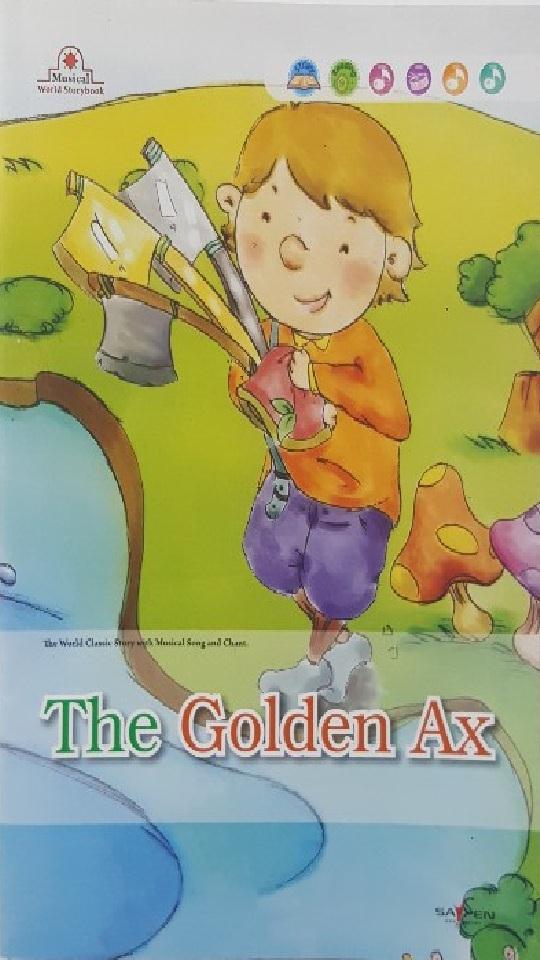 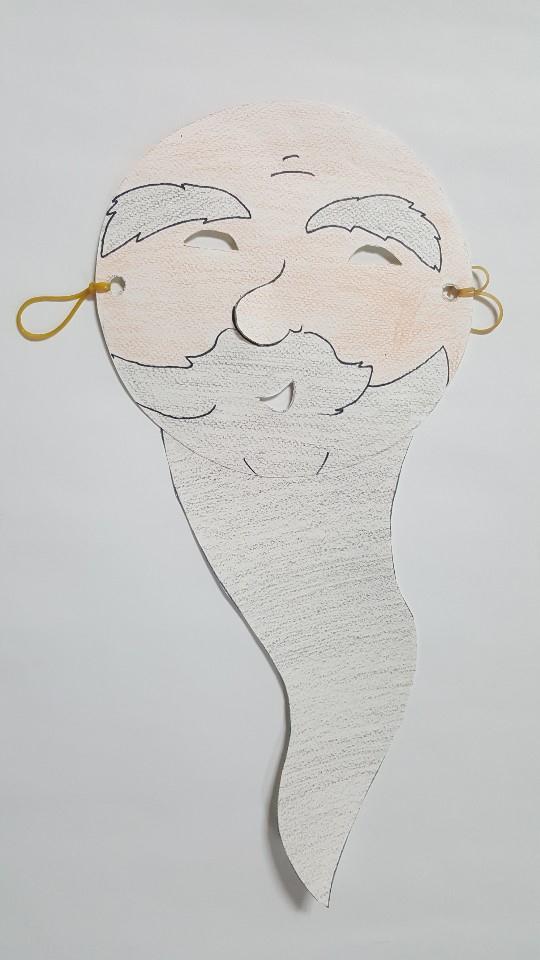                 [Book Cover]                                                                [A Mountain God Mask]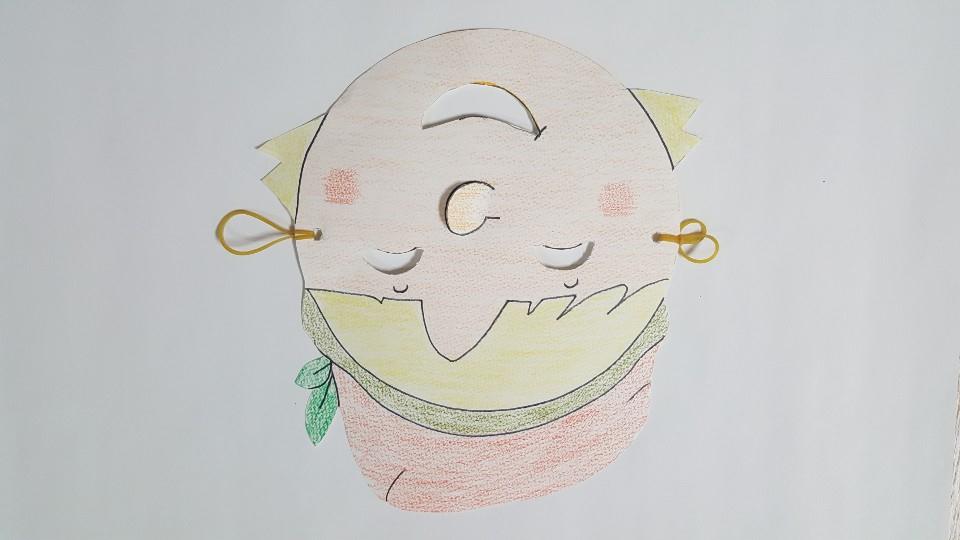 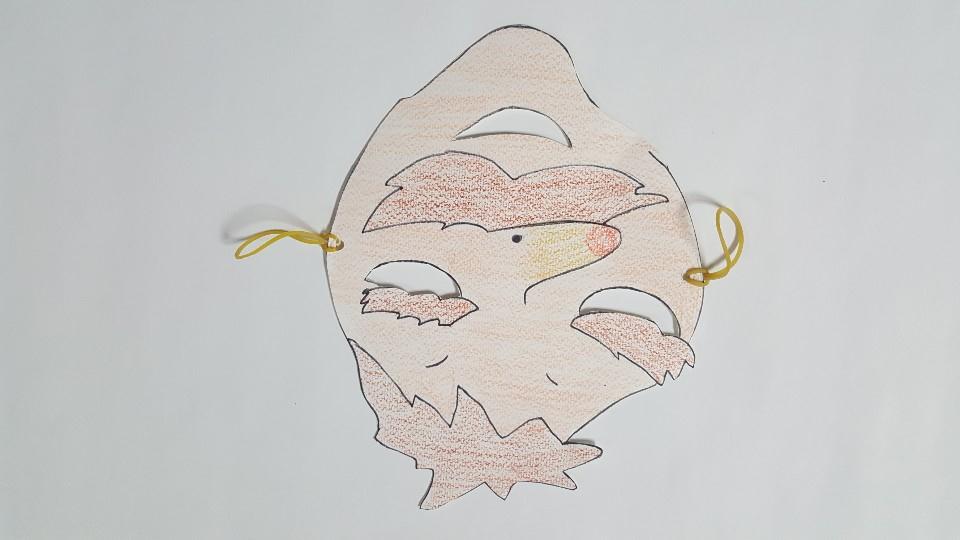          [A Honest Woodcutter Mask]                                              [A Greedy Woodcutter Mask]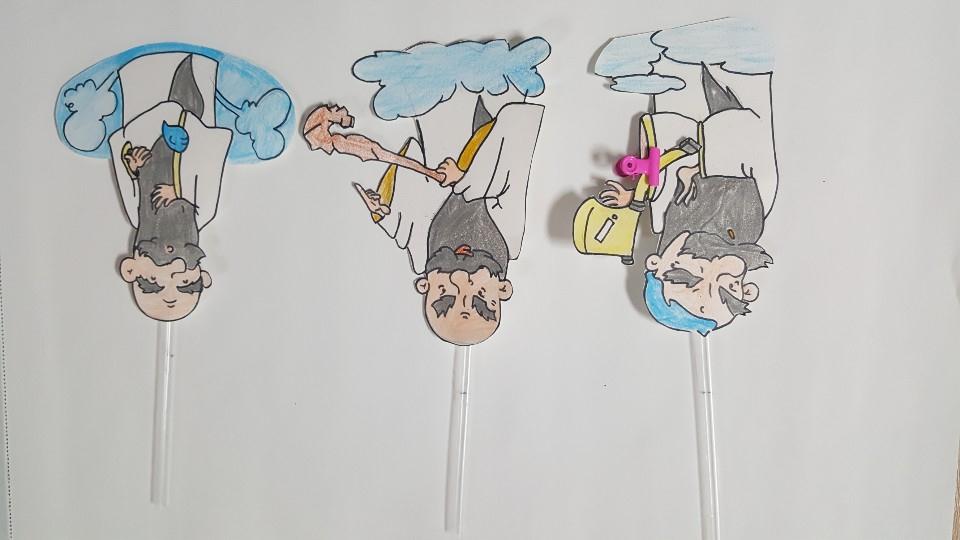 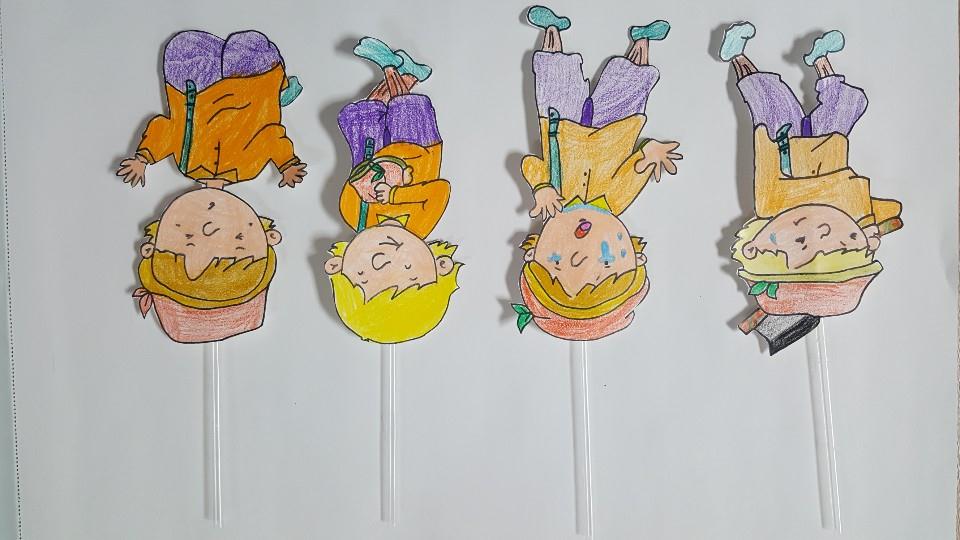       [A Mountain God Stick Puppets]                                     [A Honest Woodcutter Stick Puppets]     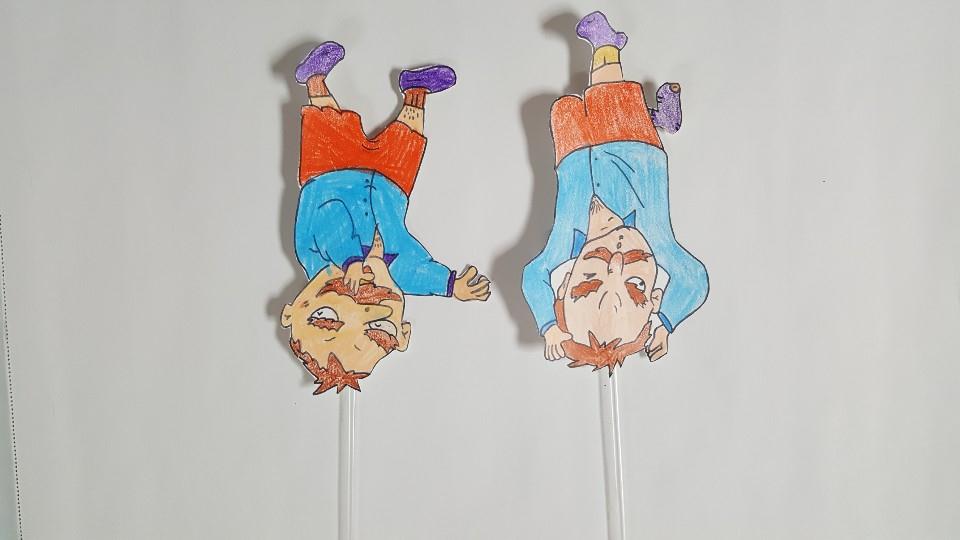 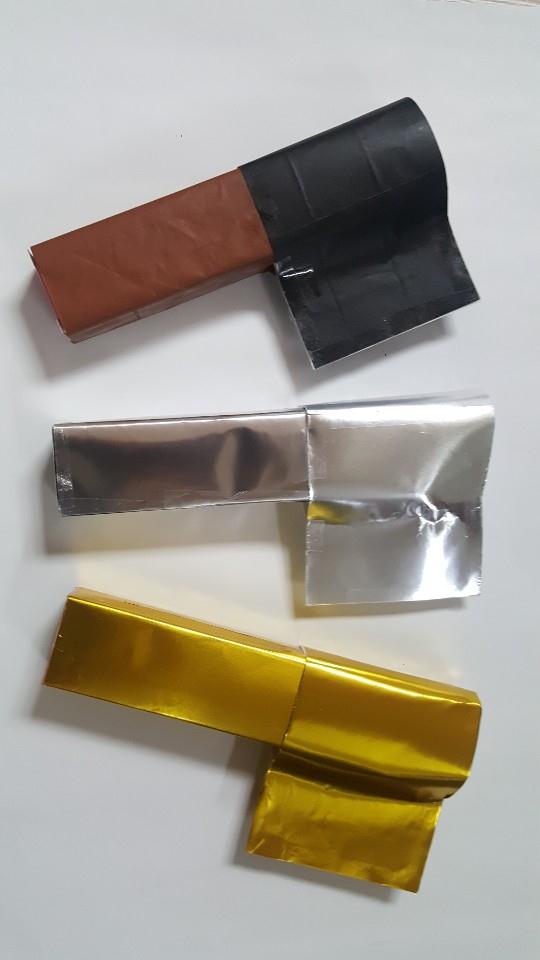   [A Greedy Woodcutter Stick Puppets]                                                      [Paper Axes]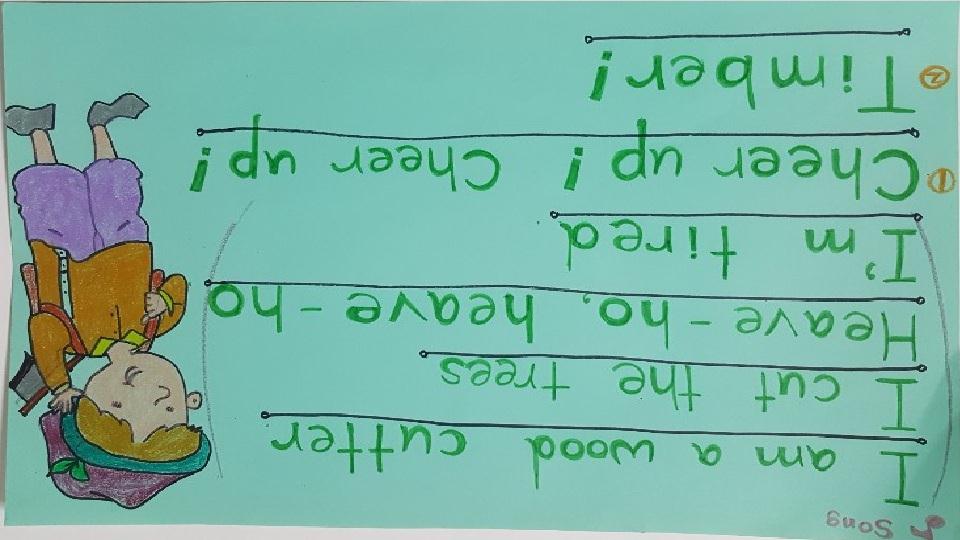 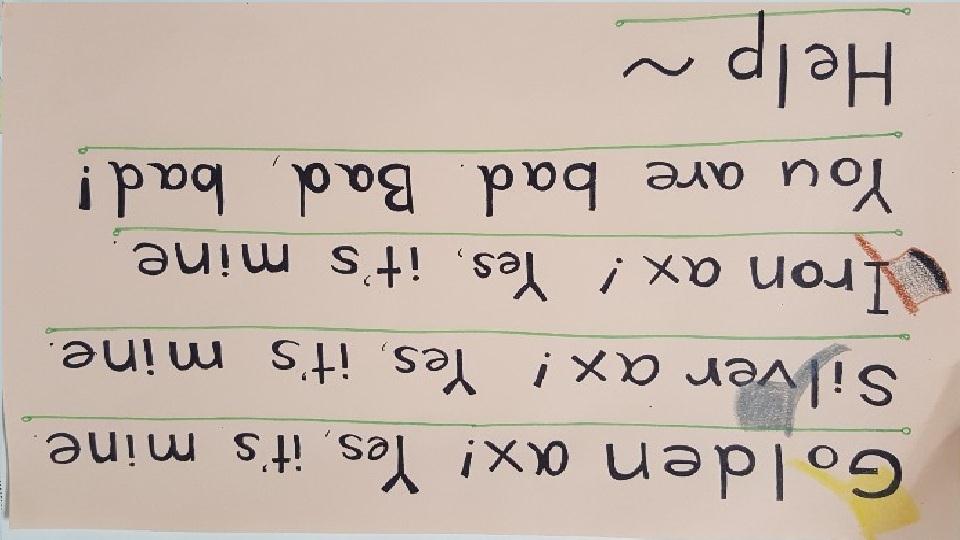                               [Lylics 1]                                                                    [Lylics 2]   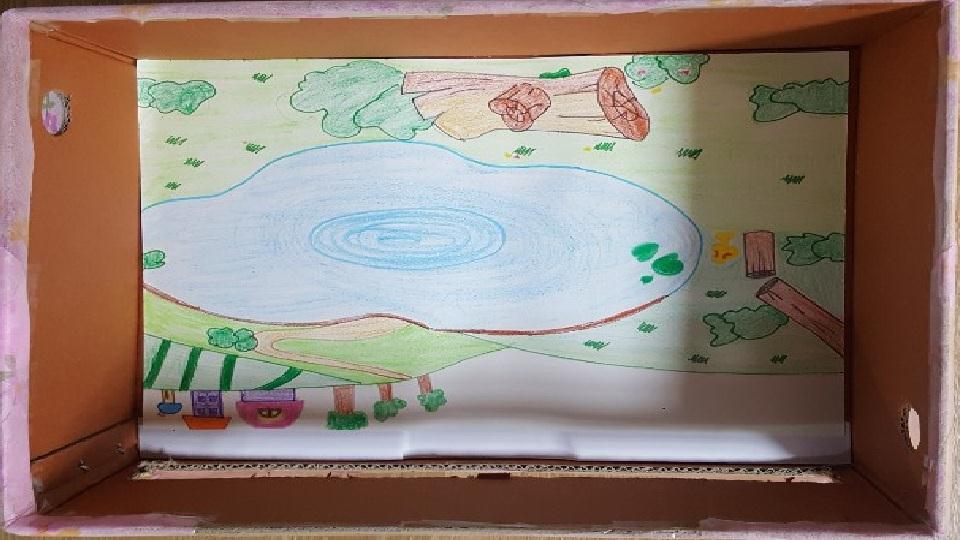  [Small Stage Box]    □ Activity or Task Based Lesson  □Language Based or Presentation, Practice, Production PPP Based Lesson XXXStorytelling Lesson Plan  □Puppet Play Presentation     □ Activity or Task Based Lesson  □Language Based or Presentation, Practice, Production PPP Based Lesson XXXStorytelling Lesson Plan  □Puppet Play Presentation     □ Activity or Task Based Lesson  □Language Based or Presentation, Practice, Production PPP Based Lesson XXXStorytelling Lesson Plan  □Puppet Play Presentation     □ Activity or Task Based Lesson  □Language Based or Presentation, Practice, Production PPP Based Lesson XXXStorytelling Lesson Plan  □Puppet Play Presentation    Topic: The Golden AxTopic: The Golden AxTopic: The Golden AxTopic: The Golden AxInstructor:SallyStudents Competency Level and Student agesElementary, 7-8 years oldNumber of Students:8Lesson Length:50 minMaterials:(List the Names of all materials used in the lesson. Materials must be shown at the end of this document)-  The Golden Ax Storybook -  Masks  - A Mountain God   - A Honest Woodcutter   - A Greedy Woodcutter - Stick Puppets   - A Mountain God   - A Honest Woodcutter   - A Greedy Woodcutter - Small Stage - Paper Axes   - The Gold Ax   - The Silver Ax   - The Iron Ax - Word Cards For Role PlayMaterials:(List the Names of all materials used in the lesson. Materials must be shown at the end of this document)-  The Golden Ax Storybook -  Masks  - A Mountain God   - A Honest Woodcutter   - A Greedy Woodcutter - Stick Puppets   - A Mountain God   - A Honest Woodcutter   - A Greedy Woodcutter - Small Stage - Paper Axes   - The Gold Ax   - The Silver Ax   - The Iron Ax - Word Cards For Role PlayMaterials:(List the Names of all materials used in the lesson. Materials must be shown at the end of this document)-  The Golden Ax Storybook -  Masks  - A Mountain God   - A Honest Woodcutter   - A Greedy Woodcutter - Stick Puppets   - A Mountain God   - A Honest Woodcutter   - A Greedy Woodcutter - Small Stage - Paper Axes   - The Gold Ax   - The Silver Ax   - The Iron Ax - Word Cards For Role PlayMaterials:(List the Names of all materials used in the lesson. Materials must be shown at the end of this document)-  The Golden Ax Storybook -  Masks  - A Mountain God   - A Honest Woodcutter   - A Greedy Woodcutter - Stick Puppets   - A Mountain God   - A Honest Woodcutter   - A Greedy Woodcutter - Small Stage - Paper Axes   - The Gold Ax   - The Silver Ax   - The Iron Ax - Word Cards For Role PlayLesson Objectives (What do you want the students to know (new skill or knowledge that you want them to gain)? And What do you want them to be able to do?Ss are glad to learn and enhance their ability to understand the story of the Golden Ax and get a good lesson from the story so that they can be more interested in reading books.Lesson Objectives (What do you want the students to know (new skill or knowledge that you want them to gain)? And What do you want them to be able to do?Ss are glad to learn and enhance their ability to understand the story of the Golden Ax and get a good lesson from the story so that they can be more interested in reading books.Lesson Objectives (What do you want the students to know (new skill or knowledge that you want them to gain)? And What do you want them to be able to do?Ss are glad to learn and enhance their ability to understand the story of the Golden Ax and get a good lesson from the story so that they can be more interested in reading books.Lesson Objectives (What do you want the students to know (new skill or knowledge that you want them to gain)? And What do you want them to be able to do?Ss are glad to learn and enhance their ability to understand the story of the Golden Ax and get a good lesson from the story so that they can be more interested in reading books.Aims:(What students will be able to achieve by participating in the activities of the lesson.  (Ss gain or get by doing…)Ss will be happy to know new things from the story showing a good lesson and new vocabulary.Ss will improve listening and speaking skills by responding to teacher and sharing opinions in classSs will have more confidence for speaking and acting by doing role play.Ss will recognise the honesty is the most important thing in life.Aims:(What students will be able to achieve by participating in the activities of the lesson.  (Ss gain or get by doing…)Ss will be happy to know new things from the story showing a good lesson and new vocabulary.Ss will improve listening and speaking skills by responding to teacher and sharing opinions in classSs will have more confidence for speaking and acting by doing role play.Ss will recognise the honesty is the most important thing in life.Aims:(What students will be able to achieve by participating in the activities of the lesson.  (Ss gain or get by doing…)Ss will be happy to know new things from the story showing a good lesson and new vocabulary.Ss will improve listening and speaking skills by responding to teacher and sharing opinions in classSs will have more confidence for speaking and acting by doing role play.Ss will recognise the honesty is the most important thing in life.Aims:(What students will be able to achieve by participating in the activities of the lesson.  (Ss gain or get by doing…)Ss will be happy to know new things from the story showing a good lesson and new vocabulary.Ss will improve listening and speaking skills by responding to teacher and sharing opinions in classSs will have more confidence for speaking and acting by doing role play.Ss will recognise the honesty is the most important thing in life.Language Skills:(Lists what activities language skills students will be using by participating in the activities of the lesson.)Reading: (Where did reading occur in the lesson?)Word CardsListening:(Where did listening occur in the lesson?)Teacher’s Story Telling, Role Play From Other StudentsSpeaking: (Where did speaking occur in the lesson?)Answering Teacher, Role PlayWriting: (Where did writing occur in the lesson?)Word CardsLanguage Skills:(Lists what activities language skills students will be using by participating in the activities of the lesson.)Reading: (Where did reading occur in the lesson?)Word CardsListening:(Where did listening occur in the lesson?)Teacher’s Story Telling, Role Play From Other StudentsSpeaking: (Where did speaking occur in the lesson?)Answering Teacher, Role PlayWriting: (Where did writing occur in the lesson?)Word CardsLanguage Skills:(Lists what activities language skills students will be using by participating in the activities of the lesson.)Reading: (Where did reading occur in the lesson?)Word CardsListening:(Where did listening occur in the lesson?)Teacher’s Story Telling, Role Play From Other StudentsSpeaking: (Where did speaking occur in the lesson?)Answering Teacher, Role PlayWriting: (Where did writing occur in the lesson?)Word CardsLanguage Skills:(Lists what activities language skills students will be using by participating in the activities of the lesson.)Reading: (Where did reading occur in the lesson?)Word CardsListening:(Where did listening occur in the lesson?)Teacher’s Story Telling, Role Play From Other StudentsSpeaking: (Where did speaking occur in the lesson?)Answering Teacher, Role PlayWriting: (Where did writing occur in the lesson?)Word CardsAssumptions:(What students must already be able to do and what concepts must already be mastered before the lesson in order to achieve the aims of the lesson.)Ss are interested in focusing on the storytelling and learning a good lesson.Ss like knowing new vocabulary from the storySs can be happy to do role play similar to The Golden AxAssumptions:(What students must already be able to do and what concepts must already be mastered before the lesson in order to achieve the aims of the lesson.)Ss are interested in focusing on the storytelling and learning a good lesson.Ss like knowing new vocabulary from the storySs can be happy to do role play similar to The Golden AxAssumptions:(What students must already be able to do and what concepts must already be mastered before the lesson in order to achieve the aims of the lesson.)Ss are interested in focusing on the storytelling and learning a good lesson.Ss like knowing new vocabulary from the storySs can be happy to do role play similar to The Golden AxAssumptions:(What students must already be able to do and what concepts must already be mastered before the lesson in order to achieve the aims of the lesson.)Ss are interested in focusing on the storytelling and learning a good lesson.Ss like knowing new vocabulary from the storySs can be happy to do role play similar to The Golden AxAnticipated Errors and Solutions:(What things might go wrong in the lesson and what the solution will be. An SOS activity should also be included)Teacher can give students more examples when they have difficulty understanding new vocabulary and preparing role play.Teacher needs to encourage a student who is not confident to do role play.Anticipated Errors and Solutions:(What things might go wrong in the lesson and what the solution will be. An SOS activity should also be included)Teacher can give students more examples when they have difficulty understanding new vocabulary and preparing role play.Teacher needs to encourage a student who is not confident to do role play.Anticipated Errors and Solutions:(What things might go wrong in the lesson and what the solution will be. An SOS activity should also be included)Teacher can give students more examples when they have difficulty understanding new vocabulary and preparing role play.Teacher needs to encourage a student who is not confident to do role play.Anticipated Errors and Solutions:(What things might go wrong in the lesson and what the solution will be. An SOS activity should also be included)Teacher can give students more examples when they have difficulty understanding new vocabulary and preparing role play.Teacher needs to encourage a student who is not confident to do role play.References:References:References:References:Lead-In or Pre-Task Part (Warm-Up Part to activate and create interest in the lesson.)Lead-In or Pre-Task Part (Warm-Up Part to activate and create interest in the lesson.)Lead-In or Pre-Task Part (Warm-Up Part to activate and create interest in the lesson.)Lead-In or Pre-Task Part (Warm-Up Part to activate and create interest in the lesson.)Materials: (List the Names of all materials used in the Lead-In or Pre-Task Part of the lesson. Materials must be shown at the end of this document)-  The Golden Ax Storybook -  LylicsMaterials: (List the Names of all materials used in the Lead-In or Pre-Task Part of the lesson. Materials must be shown at the end of this document)-  The Golden Ax Storybook -  LylicsMaterials: (List the Names of all materials used in the Lead-In or Pre-Task Part of the lesson. Materials must be shown at the end of this document)-  The Golden Ax Storybook -  LylicsMaterials: (List the Names of all materials used in the Lead-In or Pre-Task Part of the lesson. Materials must be shown at the end of this document)-  The Golden Ax Storybook -  LylicsTime:Classroom Set Up:Student Activity and Goals:Teacher Procedure &Instructions:1min3min2min1min3minWholeWholeWholeWholeWholeSs greet the teacher.Listen the T’s storyListen and respondListenListen and respondGreeting.Tell my story related to Honesty back in my elementary school days.Ask Ss for what you think after listen to the T’s story.Tell the Ss that what we talked about earlier is a lesson in The Golden Ax storybook.Share The Golden Ax storybook covers.Pre-Activity or Task Familiarization Part (Presentation Part for Presenting the language structure to be covered in the lesson. Prepares students for the communication activity.)Pre-Activity or Task Familiarization Part (Presentation Part for Presenting the language structure to be covered in the lesson. Prepares students for the communication activity.)Pre-Activity or Task Familiarization Part (Presentation Part for Presenting the language structure to be covered in the lesson. Prepares students for the communication activity.)Pre-Activity or Task Familiarization Part (Presentation Part for Presenting the language structure to be covered in the lesson. Prepares students for the communication activity.)Materials: (List the Names of all materials used in the Pre-Activity or Task Familiarization Part of the lesson. Materials must be shown at the end of this document)-  Masks  - A Mountain God   - A Honest Woodcutter   - A Greedy Woodcutter - Paper Axes   - The Gold Ax   - The Silver Ax   - The Iron Ax Materials: (List the Names of all materials used in the Pre-Activity or Task Familiarization Part of the lesson. Materials must be shown at the end of this document)-  Masks  - A Mountain God   - A Honest Woodcutter   - A Greedy Woodcutter - Paper Axes   - The Gold Ax   - The Silver Ax   - The Iron Ax Materials: (List the Names of all materials used in the Pre-Activity or Task Familiarization Part of the lesson. Materials must be shown at the end of this document)-  Masks  - A Mountain God   - A Honest Woodcutter   - A Greedy Woodcutter - Paper Axes   - The Gold Ax   - The Silver Ax   - The Iron Ax Materials: (List the Names of all materials used in the Pre-Activity or Task Familiarization Part of the lesson. Materials must be shown at the end of this document)-  Masks  - A Mountain God   - A Honest Woodcutter   - A Greedy Woodcutter - Paper Axes   - The Gold Ax   - The Silver Ax   - The Iron Ax Time:Classroom Set Up:Student Activity and Goals:Teacher Procedure &Instructions:7min3minWholeWholeListen and lookSing togetherIntroduce main characters with wearing masks and sing songs.Sing together after T’s sing.Main Activity or Task Realization Part (Practice to Production Part Teacher lead practice of the language presented and move to communication based more student-centered activity)Main Activity or Task Realization Part (Practice to Production Part Teacher lead practice of the language presented and move to communication based more student-centered activity)Main Activity or Task Realization Part (Practice to Production Part Teacher lead practice of the language presented and move to communication based more student-centered activity)Main Activity or Task Realization Part (Practice to Production Part Teacher lead practice of the language presented and move to communication based more student-centered activity)Main Activity or Task Realization Part (Practice to Production Part Teacher lead practice of the language presented and move to communication based more student-centered activity)Materials: (List the Names of all materials used in the Main Activity or Task Realization Part of the lesson. Materials must be shown at the end of this document)- Small Stage Box - Stick Puppets   - A Mountain God   - A Honest Woodcutter   - A Greedy Woodcutter Materials: (List the Names of all materials used in the Main Activity or Task Realization Part of the lesson. Materials must be shown at the end of this document)- Small Stage Box - Stick Puppets   - A Mountain God   - A Honest Woodcutter   - A Greedy Woodcutter Materials: (List the Names of all materials used in the Main Activity or Task Realization Part of the lesson. Materials must be shown at the end of this document)- Small Stage Box - Stick Puppets   - A Mountain God   - A Honest Woodcutter   - A Greedy Woodcutter Materials: (List the Names of all materials used in the Main Activity or Task Realization Part of the lesson. Materials must be shown at the end of this document)- Small Stage Box - Stick Puppets   - A Mountain God   - A Honest Woodcutter   - A Greedy Woodcutter Materials: (List the Names of all materials used in the Main Activity or Task Realization Part of the lesson. Materials must be shown at the end of this document)- Small Stage Box - Stick Puppets   - A Mountain God   - A Honest Woodcutter   - A Greedy Woodcutter Time:Classroom Set Up:Student Activity and Goals:Student Activity and Goals:Teacher Procedure &Instructions:12min3min2minWholeWholeWholeWholeWholeWholeSee a puppet show RespondResondListenStorytelling with a puppet show and ask some questions during the show.Ask Ss to have any feelings from the storyShare my opinion about the lesson.Post Activity or Post Task Part (Wrap-Up Part to Close the Lesson on a high note to and consolidate language learned in a communication-based activity new situation.)Post Activity or Post Task Part (Wrap-Up Part to Close the Lesson on a high note to and consolidate language learned in a communication-based activity new situation.)Post Activity or Post Task Part (Wrap-Up Part to Close the Lesson on a high note to and consolidate language learned in a communication-based activity new situation.)Post Activity or Post Task Part (Wrap-Up Part to Close the Lesson on a high note to and consolidate language learned in a communication-based activity new situation.)Materials: (List the Names of all materials used in the Post Activity or Post Task Part of the lesson. Materials must be shown at the end of this document)-  Masks  - A Mountain God   - A Honest Woodcutter   - A Greedy Woodcutter - Paper Axes   - The Gold Ax   - The Silver Ax   - The Iron Ax - Word Cards For Role PlayMaterials: (List the Names of all materials used in the Post Activity or Post Task Part of the lesson. Materials must be shown at the end of this document)-  Masks  - A Mountain God   - A Honest Woodcutter   - A Greedy Woodcutter - Paper Axes   - The Gold Ax   - The Silver Ax   - The Iron Ax - Word Cards For Role PlayMaterials: (List the Names of all materials used in the Post Activity or Post Task Part of the lesson. Materials must be shown at the end of this document)-  Masks  - A Mountain God   - A Honest Woodcutter   - A Greedy Woodcutter - Paper Axes   - The Gold Ax   - The Silver Ax   - The Iron Ax - Word Cards For Role PlayMaterials: (List the Names of all materials used in the Post Activity or Post Task Part of the lesson. Materials must be shown at the end of this document)-  Masks  - A Mountain God   - A Honest Woodcutter   - A Greedy Woodcutter - Paper Axes   - The Gold Ax   - The Silver Ax   - The Iron Ax - Word Cards For Role PlayTime:Classroom Set Up:Student Activity and Goals:Teacher Procedure &Instructions:2min10min1minWholeSsSsListen and fill out the cardsRole play and respondApplaud Introduce a post acitivity as role play and make groups.Ask each group to do role play and facilitate class feedback to role play.T expresses congratulations and thanks for the great effort for Ss.